ОБЩЕСТВО С ОГРАНИЧЕННОЙ ОТВЕТСТВЕННОСТЬЮ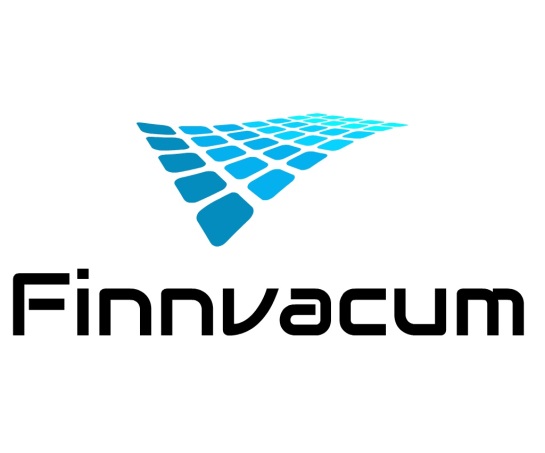 «ФИННВАКУМ»Finnvacum LLCНаименование: ОБЩЕСТВО С ОГРАНИЧЕННОЙ ОТВЕТСТВЕННОСТЬЮ «ФИННВАКУМ»Юридический адрес: 109377, ГОРОД МОСКВА, УЛИЦА ЗЕЛЕНОДОЛЬСКАЯ, ДОМ 9, КОРПУС 5, КВ. 20Почтовый адрес: 109202, г. Москва, ул. 1-ая Фрезерная, д. 2/1, строение 1ИНН       7718163660 КПП       772101001  ОКПО    54819179  ОГРН     1027739459362Банк:                    АО «МОСКОМБАНК», г. МОСКВАРасчетный счет   407 028 109 000 000 05906  Кор/счет                301 018 102 452 500 00476    БИК                       044525476 Грузополучатель: Обособленное подразделение ООО «ФИННВАКУМ», ИНН 7718163660, КПП 500545001, 140230, МО, Воскресенский р-н, Исаково д., Луговая ул., д.1 В.Многоканальный тел/факс:   +7(495) 673-68-69e-mail:info@finnvacum.ru                 сайт:  www.finnvacum.ruГенеральный директор: Ковалев Сергей Владимирович (на основании Устава)